VILKAVIŠKIO VYSKUPIJOS MINISTRANTŲ,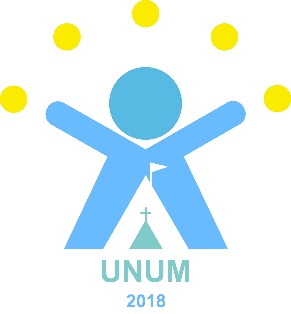 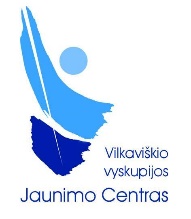 ADORUOTOJŲ IR GIEDOTOJŲ STOVYKLAUNUM 2018 m. liepos 23–29 d.Nemunaičio stovyklavietėje (Alytaus raj., LT64205)INFORMACIJA STOVYKLAUTOJUIStovyklautojų amžius – nuo 12 iki 16 m. Registracija vykdoma iki liepos 10 d. Registruotis galima: • Vilkaviškio vyskupijos jaunimo centre (VVJC), J. Bendoriaus g. 3, Marijampolė, LT68309. Tel. +370-343-92891, mob. tel. +370-671-88763 (VVJC), +370-628-95475 (Rūta), www.vvjc.lt; arba: • elektroniniu paštu jaunimo.vvjc@gmail.com (užsiregistravusiems nurodytu elektroniniu paštu, būtina gauti VVJC patvirtinimą). Dalyvio auka – 70 EUR (visa kaina 120 EUR, galinčius kviečiami prisidėti didesne suma). • Pinigus būtina sumokėti pavedimu į Vilkaviškio vyskupijos jaunimo centro sąskaitą: LT38 7044 0600 0803 9550, AB SEB bankas, mokėjimo paskirtyje nurodant stovyklautojo vardą, pavardę bei prierašą „Ministrantų stovyklos dalyvio auka“. • Pinigai turi būti sumokėti banko pavedimu arba perduotas grynaisiais VVJC iki 2018 m. liepos 10 d. • Tik gavus pinigus dalyvio registracija laikoma pabaigta. • Atsisakius dalyvauti stovykloje, likus 5 dienoms iki stovyklos pradžios, pinigai nebus grąžinami. Stovykloje susitinkame 2018 m. liepos 23 d. nuo 9.00 iki 11.00 val. Stovyklautojai išvyksta 2018 m. liepos 29 d. nuo 21 val. Mielai kviečiame stovyklautojų artimuosius dalyvauti stovyklos uždarymo programoje nuo 19 val. Į stovyklą stovyklautojams reikia atsivežti: * Medicinos pažymą į stovyklą vykstančiam asmeniui (forma 079/a). Šią pažymą išduoda šeimos gydytojas. Be šios pažymos stovyklautojas į stovyklą nebus priimamas. Šeimos gydytoją galima informuoti, jog stovyklautojų sveikatos apsaugai užtikrinti stovykloje dirbs medikas; * Du rankšluosčius; * Šiltesnių rūbų vakarui bei vėsesniam orui, taip pat rūbus, tinkamus eiti į bažnyčią (vaikinams – ilgos kelnės, marškiniai; merginoms – sijonas iki kelių arba ilgos kelnės, marškiniai, uždara palaidinukė), bent dvejus apatinius rūbus ir kojines; * Patogią avalynę (sportinius batelius, sandalus, lauko šlepetes); * Polietileno apsiaustą nuo lietaus, guminius batus, kepurę ar skarelę, kremą nuo saulės, maudymosi reikmenis; * Priemonę nuo erkių ir uodų; * Higienos reikmenis: muilą, šampūną, dantų pastą, dantų šepetėlį, šukas, tualetinio popieriaus (1 vnt.); * Vaistus (jeigu juos nuolat vartojate), pleistrus. Neprisikraukite daiktų tiek, lyg važiuotumėte visai vasarai. Rekomenduojame pasiimti: * Muzikos instrumentą, jeigu grojate ir turite; * Gali pasiimti 3–5 EUR, jei stovyklos metu reikėtų kažką įsigyti. Neimkite: * To, ką bijote sutepti, sulaužyti arba prarasti; * Greitai gendančio maisto, saldumynų; * Mobilaus telefono (tėvai / globėjai su vaiku galės susisiekti stovyklos telefonu). Stovyklos metu galite skambinti šiais telefonais: +370-628-95475 (Rūta), +370-674-49157 (Aurimas). Iki susitikimo stovykloje! Stovyklos vadovų komanda